Operátor a Zájemce tímto uzavírají Účastnickou smlouvu, na základě které bude Operátor Zájemci poskytovat Základní a doplňkové Služby elektronických komunikací a související služby (dále souhrnně jen Služby) v rozsahu, který si smluvní strany sjednají, a Zájemce se zavazuje platit za tyto Služby řádně a včas sjednanou cenu (dále jako „Účastnická smlouva“).Předsmluvní informace k jednotlivým Službám jsou dostupné na www.t-mobile.cz/kestazeni a je důležité si je v případě, máte-li na ně ze zákona právo, stáhnout pro účely dokumentace, pozdějšího použití a reprodukce v nezměněné podobě. Předsmluvní informace jsou tvořeny Obchodními podmínkami jednotlivých Služeb a Shrnutím smlouvy (dále souhrnně jako „Předsmluvní informace“).	Operátor a Zájemce si sjednávají dobu trvání Účastnické smlouvy na dobu určitou v délce  měsíců. 	Operátor a Zájemce si sjednali dobu trvání Účastnické smlouvy na dobu neurčitou.Dnem aktivace Služby se stává Účastnická smlouva účinnou, a tímto dnem začíná běžet sjednaná doba trvání. Vyžaduje-li však zákon pro nabytí účinnosti Účastnické smlouvy splnění další podmínky, nabývá Účastnická smlouva účinnosti dnem, kdy je Služba aktivní a zákonem vyžadovaná podmínka je splněna, např. zašle-li Operátor Shrnutí po uzavření Účastnické smlouvy, považuje se v případě, že byla uzavřena Zájemcem v postavení spotřebitele, za potvrzení souhlasu s ní první využití sjednané Služby učiněné po zaslání Shrnutí smlouvy.Obsah Účastnické smlouvy a nedílnou součást Účastnické smlouvy tvoří tyto dokumenty (dále jen „Dokumenty“):Předsmluvní informace, máte-li na ně ze zákona právopodmínky zachycené v tomto formuláři, včetně podmínek sjednaných v části formuláře Nastavení služeb,Všeobecné podmínky společnosti T-Mobile Czech Republic a.s. (také jen „Všeobecné podmínky“),Podmínky zpracovávání osobních, identifikačních, provozních a lokalizačních údajů účastníků,Podmínky poskytování digitálních (zprostředkovatelských a dalších) služeb vyplývající z Evropské regulace služeb,Ceník služeb,další podmínky:Podmínky zvoleného tarifu a dalších zvolených Služeb, Podmínky přenesení čísla, Obchodní podmínky T-Mobile služby m-platba, Obchodní podmínky Platebních služeb T-MobileObchodní podmínky podmíněné slevyPravidla pro prodej zařízení na splátkyPřednost Dokumentů se řídí čl. 2.2 Všeobecných podmínek, nikoliv pořadím uvedeným výše. Veškeré podmínky jsou k dispozici na www.t-mobile.cz/novyzakaznik.Zájemce podpisem Účastnické smlouvy potvrzuje, že všechny tyto Dokumenty jsou mu známé a že s nimi bez výhrad souhlasí. Operátor upozorňuje Zájemce, že v některých Dokumentech jsou ustanovení, která by mohla být považována za překvapivá. Tato ustanovení jsou v Dokumentech vždy zvýrazněna (zejména podtržením). Zájemce prohlašuje, že se s těmito ustanoveními podrobně seznámil a bez výhrad s nimi souhlasí. Zájemce se zavazuje seznámit s podmínkami všech Služeb, které si v průběhu trvání Účastnické smlouvy aktivuje, přičemž podmínky aktivovaných Služeb se stávají nedílnou součástí této Účastnické smlouvy okamžikem aktivace předmětné Služby. Operátor zájemce informoval, že Ověřovací kód Účastníka (tzv. OKU) nalezne v Můj T-Mobile v sekci Moje smlouva.Ceny za poskytnuté Služby Operátor účtuje Zájemci dle platného Ceníku služeb a Zájemce je povinen Vyúčtování řádně (zejména uvedením správného var. Symbolu) a včas hradit. Operátor upozorňuje Zájemce, že neuhradí-li Zájemce Vyúčtování řádně a včas, je oprávněn po Zájemci požadovat náklady na vymáhání. Dále si Zájemce a Operátor sjednávají pro případ porušení zákazu směřovat provoz do sítě Operátora smluvní pokutu dle čl. 6.1. Všeobecných podmínek. V případě předčasného ukončení Účastnické smlouvy z jiných důvodů, než prodlení s úhradou peněžních dluhů je Zájemce povinen zaplatit finanční vypořádání – úhradu ve výši nákladů spojených s dotovaným koncovým zařízením (pokud bylo zájemci poskytnuto).Zájemce je povinen uhradit vyúčtované smluvní pokuty a finanční vypořádání řádně a včas ve lhůtě splatnosti uvedené na Vyúčtování.-------------------------------------------------------------------------------------------------------------------------------------------------------------------------------------------------------------------------------------------------------------------------------	Zájemce uzavírá s Operátorem kupní smlouvu na koncové/koncová zařízení IMEI       typu       (dále jen „Zařízení“), a to za zvýhodněných podmínek, které Zájemce získává v souvislosti s uzavřením této Účastnické smlouvy. Zájemce se s Operátorem dohodl na úhradě kupní ceny Zařízení formou pravidelných měsíčních splátek dle Pravidel pro prodej zařízení na splátky a dle následujícího splátkového kalendáře:
Splatnost měsíčních splátek se řídí datem splatnosti jednotlivých Vyúčtování.Neuhrazením příslušné splátky ve splatnosti či zahájením insolvenčního řízení se Zájemcem dle zák. č. 182/2006 Sb. nebo ukončením Účastnické smlouvy před uplynutím doby trvání, na kterou byla uzavřena, výpovědí ze strany Zájemce, se stávají splatnými všechny dosud neuhrazené splátky.	Zájemce a Operátor se dohodli, že Operátor poskytne Zájemci slevu na koncové Zařízení IMEI       typu      . Tato sleva je podmíněná dodržením sjednané doby trvání této Účastnické smlouvy (tj. Účastnická smlouva by měla trvat až do dne, kdy uplyne sjednaná doba určitá trvání Účastnické smlouvy, dále také jen „Datum uplynutí doby určité“) a zároveň  využíváním Služeb v rámci tarifu s měsíčním paušálem, jehož základní ceníková cena by měla dosahovat alespoň výše Minimálního měsíčního paušálu uvedeného níže (dále jen „Podmíněná sleva“). V případě, že Účastnická smlouva nebude trvat do Data uplynutí doby určité  (z důvodu jejího předčasného ukončení ze strany Zájemce či Operátora) nebo bude zahájeno insolvenční řízení se Zájemcem dle zák. č. 182/2006 Sb., nebo Zájemce začne využívat výhod plynoucích z Rámcové smlouvy či si Zájemce změní tarif na tarif, jehož základní ceníková cena nebude dosahovat Minimálního měsíčního paušálu uvedeného níže, je Zájemce povinen poskytnutou Podmíněnou slevu Operátorovi vrátit  v poměrné výši dle následujícího vzorce: (Výše Podmíněné slevy/731) * rozdíl počtu dnů mezi datem k němuž nastane některá z uvedených skutečností mající za následek porušení podmínky pro poskytnutí Podmíněné slevy a Datem uplynutí doby určité. Operátor Zájemci vystaví vrubopis na poměrnou výši Podmíněné slevy, který je splatný 14 dnů od data jeho vystavení.--------------------------------------------------------------------------------------------------------------------------------------------------------------------------------------------------------------------------------------------------------------------------------Zpracování údajů pro přímý marketing za základě oprávněného zájmu Operátora:Na základě přímého marketingu vám, jako našim zákazníkům, můžeme zasílat nabídky našich produktů a služeb. Chceme vás tak zkrátka informovat o tom, co je u nás nového a co připravujeme zajímavého.Pokud máte o novinky od nás zájem, můžete si také vybrat formu, jak od nás chcete tyto informace dostávat. Záleží pouze na vás, jestli chcete, abychom vám spíše zavolali, poslali e-mail, nebo SMS. SMS/MMS/smart message E-MAIL 
 HLASOVÉ VOLÁNÍ Souhlasím s tím, aby Operátor získal informace o mé platební morálce k posouzení žádosti o uzavření této smlouvy, a to z pozitivní databáze sdružení SOLUS (www.solus.cz), jehož je Operátor členem.-------------------------------------------------------------------------------------------------------------------------------------------------------------------------------------------------------------------------------------------------------------------------------Zájemce a Operátor se dohodli, že informace o uzavření a změnách Účastnické smlouvy bude Operátor Zájemci zasílat do schránky T-Box umístěné na zákaznickém účtu Zájemce na portálu Můj T-Mobile (dále jen „schránka T-Box“). Do doby aktivace zákaznického účtu na portálu Můj T-Mobile nalezne Zájemce informace o Účastnické smlouvě v dočasném T-Boxu na stránkách www.t-mobile.cz/t-box, a to po zadání čísla Zákaznické smlouvy (je uvedeno v záhlaví tohoto formuláře), čísla osobního dokladu Zájemce uvedeného na této Účastnické smlouvě a země vydání tohoto dokladu. Uzavírá-li Zájemce tuto Účastnickou smlouvu prostředky komunikace na dálku nebo mimo prostory obvyklé k podnikání Operátora, má právo odstoupit od Účastnické smlouvy, pakliže je v postavení spotřebitele nebo podnikající fyzické osoby, a to ve lhůtě 14 dnů ode dne následujícího po dni doručení informace o uzavření Účastnické smlouvy do schránky T-Box. Odstoupit je možné na adrese obchodního zástupce uvedené v tomto formuláři (adresa prodejního místa). Není-li adresa prodejního místa uvedena, je možné odstoupit v kterékoliv T-Mobile prodejně nebo na adrese: PJ Expedis, spol. s r.o., Logistické centrum T-Mobile (P3 Hala I), Vlastibořská 2789/2, 193 00 Praha 9, případně na adrese sídla společnosti T-Mobile Czech Republic a.s., Tomíčkova 2144/1, 148 00 Praha 4. Zájemce tímto výslovně žádá Operátora, aby zahájil plnění svých povinností před uplynutím uvedené lhůty pro odstoupení.Zájemce prohlašuje, že měl možnost se zeptat Operátora na vše, co mu v této Účastnické smlouvě vč. Dokumentů nebylo jasné či srozumitelné, že jeho otázky byly Operátorem zodpovězeny a po doplňujícím vysvětlení jsou mu již všechna ustanovení zřejmá a srozumitelná.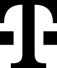 ÚČASTNICKÁ SMLOUVAÚČASTNICKÁ SMLOUVAÚČASTNICKÁ SMLOUVAZákaznické centrum800 73 73 73www.t-mobile.cz/kontaktZÁKAZNICKÁ SMLOUVA 	     ÚČASTNICKÁ SMLOUVA	     
TELEFONNÍ ČÍSLO		     OPERÁTORT-Mobile Czech Republic a.s.Tomíčkova 2144/1, 148 00 Praha 4IČ 649 49 681, DIČ CZ64949681Zapsaný do OR u Městského souduv Praze, oddíl B, vložka 3787Kód prodejního místa	     Obch. zástupce, kód, adresa	     Agent, kód		     Prodejce, kód		     ZÁJEMCEÚdaje o fyzické osoběJméno, příjmení		     Ulice			     č.p. / č.o.			      /      Město			     PSČ			     RČ/datum narození	     1. doklad – číslo – platnost	     2. doklad – číslo – platnost	     Údaje o zástupci fyzické osobyJméno, příjmení		     Ulice			     č.p. / č.o.			      /      Město		     PSČ		     Datum narození		     Doklad – číslo – platnost	     Celková cena Zařízení       Kč Akontace (první splátka uhrazená při převzetí Zařízení)      Kč Zbývá k doplacení       KčVýše měsíční splátky       Kč Zbývající počet měsíčních splátek Základní cena koncového Zařízení      Kč Podmíněná sleva      Kč Cena Zařízení po slevě      KčMinimální měsíční paušál      Kč PODPISY	Dne      
NASTAVENÍ SLUŽEBNASTAVENÍ SLUŽEBNASTAVENÍ SLUŽEBZákaznické centrum800 73 73 73www.t-mobile.cz/kontaktTelefonní číslo	     Číslo SIM karty	     	Aktivace	Přechod z twistu na tarif	Přenesení čísla k T-MobileTARIFTarif	     Vaše volba		Roamingový tarif		T-Mobile Roaming Start	 SLUŽBY A JINÁ NASTAVENÍ	Mobilní Internet	     	Sdílený Internet	Student	Uživatel mladší 18 let	RČ uživatele	     	Data roaming limit	Blokace Audiotex a premium SMS	Blokace DMS a SMS platba	Blokace M-platba	Základní nabídka služeb	Není možné využívat roaming a další službyVYÚČTOVÁNÍA PLACENÍ SLUŽEBVyúčtování služeb	Podrobný výpis služeb	Způsob úhrady	Zúčtovací období	     Limit	      KčBanka Zájemce	     Číslo účtu/kód banky	     /     	Přidružit ke stávajícímu Vyúčtování	     Záloha na služby	      KčOstatní zálohy	      KčCelkem		      KčKORESPONDENČNÍ 
ADRESAJméno, příjmení, titul	     Ulice, č.p. / č.o.	     Město, PSČ	     KONTAKTY ZODPOVĚDNÉ
OSOBYJméno a příjmení	     Kontaktní telefonní číslo	     Kontaktní e-mailová adresa	     SOUHLAS SE ZPRACOVÁNÍM OSOBNÍCH ÚDAJŮ  Souhlasím se zpracováním provozních a lokalizačních údajů pro marketingové účely Operátora. Dáme vám vědět v momentě, kdy budeme mít něco přesně pro vás. Na základě tohoto souhlasu vám totiž budeme moct nabídnout produkt nebo službu dle vašich preferencí a požadavků. Jsou to např. nabídky bonusového kreditu nebo zvýhodněného volání a internetu podle toho, jak a kde využíváte své služby. Vždy se jedná pouze o naše portfolio.  Souhlasím s marketingem třetích stranPřejete-li si dostávat nejen nabídky od nás, ale i ty od našich spolupracujících partnerů, pak na základě tohoto souhlasu vám dáme vědět, jakmile se objeví něco, co by se vám mohlo hodit.  Souhlasím se zpracováním provozních a lokalizačních údajů pro marketingové účely třetích stran. Nabídka produktů a služeb našich obchodních partnerů podle toho, jak a kde využíváte ty naše, s cílem přizpůsobit nabídku na míru. Vaše osobní údaje zůstávají stále u nás, nepředáváme je obchodnímu partnerovi, jehož nabídku vám zprostředkujeme.Poučení: Můžete kdykoli požádat o ukončení zpracování Údajů pro výše uvedené účely (vyslovit námitku proti zpracování na základě oprávněného zájmu). Této žádosti T-Mobile bez zbytečného odkladu vyhoví. Více informací o zpracování Vašich údajů a Vašich právech naleznete v Zásadách zpracování osobních údajů na www.t-mobile.cz v sekci Ochrana osobních údajů. Svá oprávnění můžete vykonávat a udělené souhlasy jednoduše měnit v Můj T-Mobile.POZNÁMKA